
        Indications à suivre pour le remplissage des questionnairesPour répondre, vous mettez une croix (û) dans la case correspondant à votre choix.La case ne doit pas être complètement noircie sauf pour une correction.Exemple :	¨		n				¨		                   vide          correction        bonne réponse            vide          Vous devez employer soit un stylo à bille à encre noire soit un porte-mine 0,7mm (HB#2). Le stylo à plume, les crayons, etc ... sont formellement interdits.N'employez pas de Tipp-Ex pour corriger une erreur.Une bonne réponse vaut 1 point. Une mauvaise réponse vaut 0 point. Le test dure 90 minutes.
Receptive VocabularyFill in the blank with the most appropriate word from the list below (a-d):The company solicitor examined the contract very carefully, and eventually declared it _________: he said it had no legal value.regulatory	b) corporate		c) admissible		d) voidThe company offered the victims a ____________ in the amount of 2 million dollars, but the victims refused, as they knew they'd get more money through winning the trial.a) facilitator		b) nominee		c) settlement		d) libelThese Chinese toys were removed from the store as they didn’t _________ with the European safety regulations.a) amend		b) apprehend		c) comply		d) undermineNapoleon tried to extend the __________ of his empire as far as possible.a) boundaries	b) bonds		c) clues		d) modus operandiSome people consider the capital punishment as a(n) ______________: they say that it discourages people from committing serious crimes.a) incentive		b) deterrent		c) reward		d) forgeryDiseases that ______________ were usually confined to rural areas are now surfacing in cities.a) heretofore		b) hereunder		c) therein		d) thereafterA restraining order can prevent the offender from visiting, approaching or contacting the ________________ in any way.a) shareholder	b) executive body	c) ombudsman	d) aggrieved partyFraud, wilful damage to company property, intimidation or insubordination are all examples of professional ___________.a) torture		b) joyriding		c) affidavit		d) misconductA ___________ sentence is a sentence of imprisonment which will not take effect unless the offender commits another crime.Truancy		b) suspended		c) preliminary		d) registeredLaw ____________ in Belgium is conducted by an integrated police service structured on the federal and local levels.a) enforcement	b) ownership		c) foreclosure		d) probationFind the odd one outOne sound is underlined in each of the words below. In each series, identify the word which is pronounced differently from the other three.a) attorney		b) arrest		c) accomplice		d) arsona) notice		b) minor		c) private		d) righta) to charge		b) reward		c) to draft		d) partya) oath		b) notice		c) to vote		d) robberya) bound 		b) wound		c) counsel		d) accountableWord stressIdentify the correct stress pattern for each word. Stressed syllables are represented by a large circle, while smaller circles represent unstressed syllables. manslaughter ooO		b) oOo		c) Ooo			d) OoOdisputeoo			b) OO			c) Oo			d) oOsustainableoOoo		b) ooOo		c) Oooo		d) oooOdevelopmentOooo		b) oOoo		c) ooOo		d) oooOgovernment ooO		b) oOo		c) ooo			d) OooGRAMMAR 1 Choose the most appropriate option to fill in the following sentences. After the second trial of four MPs, the perpetrators of the crime were pardoned, and the judge who ___________ them for conspiracy lost his job.a) had sentenced	b) has sentenced	c) was	sentenced 	d) sentenced I'll be a lawyer when I ___________.a) will graduate	b) ‘m going to graduate	c) 'm graduating	d) graduateBy the time you receive these lines, we ___________ the problem in another way.a) are solving	b) have solved	c) will solve	d) will have solvedMiss Montgomery, how long ___________ the accused?a) had you known	b) have you known	c) do you know	d) did you know I __________ for eight straight hours when I fell asleep on my “History of institutions” course.a) had been working	b) has been working	c) was working		d) worked The second term ___________ on January 31st 2022.a) starts	b) started	c) has started		d) had started Look out! We ___________!a) will crash	b) are going to crash	c) have crashed	d) crash Mozart died while he ___________ the Requiem.a) was composing	b) composed	c) has composed	d) had composed This time tomorrow, I ___________ on the beach.a) lay	b) will lie	c) ‘m lying		d) will be lyingThis bag isn’t very strong. It ___________ .a) will break	b) is going to break	c) was breaking	d) has brokenLISTENING 1Choose the correct ending:a) rent		b) damage		c) tenant's		d) neighbour'sa) role		b) court		c) job			d) businessa) argument		b) truth		c) confide		d) mind a) a decision		b) a witness		c) an adjournment	d) a proofa) horse		b) verdict		c) trial			d) prosecutionLISTENING 2Choose the statement that best corresponds to what you have heard: What is NOT mentioned in the extract about a barrister's job or their important qualities? A legal case is never as clear as an exam question. A good barrister is able to quickly find the relevant law in a case. A good barrister is able to see a case exclusively from a legal point of view. A good barrister is able to quickly find her/his way in large amounts of documents.One of the roles of the barristers, in the court context, is to…help the judge to prepare the case before trial. prepare both sides of the argument. make a fair and just decision.check if the evidence is correct. Mr Southouse explains why it's hard to even win a case for a barrister. What is NOT one of the reasons? The barrister is not allowed to… … call witnesses in defence of his client. … see the testimonies against his client. … visit his client in Newgate prison. … explain the case to the jury. Garrow gets a new brief. His client is a maid accused of infanticide. There is a lot of evidence against his new client. What is NOT cited as evidence by Southouse?     The maid was not married. The maid's boss had presumed that the maid was pregnant. The maid had a knife with blood on it when she was found.A medical doctor had noticed marks of trauma on the body of the child. Garrow cross-examines a surgeon who examined the body of the dead child. What is NOT mentioned in this extract? The test done by the surgeon is considered invalid by other experts. The wounds happened while there was blood circulation. The surgeon believes that the child had breathed. The surgeon does not have much actual experience with childbirth. LISTENING 3:Fill in the blanks with the words you have heard.Illegal downloading of books, movies or music ______________ intellectual property laws.Freedom of ______________ is a universal human right.At my local store, they only give you a _____________ if you explicitly ask for it.Americans have a reputation for being very ___________.Be careful with Ted: he was sentenced for fraud and _____________ in the past.GRAMMAR 2Put the verbs between brackets into the correct tense.We won’t go out until it ______________ (to stop) raining.Sue ______________ (to study) at university for eight years when she finally passed her exams.When ______________ (to have, usually, Lynn) her holiday?Martin ______________ (to live) in Namur since he met Felicie’s mother and he doesn’t want to move anymore.I ______________ (to see) Leslie tomorrow.I was walking along the street when I suddenly ______________ (to feel) something hit me in the back. ______________ (to wait, already, Mathew) for you when you got there?What ______________ (to tell) the police last night?You ______________ (to spend) a lot of money lately.Water ______________ (to freeze) at 0° Celsius.PRODUCTIVE VOCABULARYComplete the sentences with the right word. (use capital letters for clarity)He was caught speeding on the highway and was given an O__- ___-_______ (3 words) fine: he had to pay immediately.Most citizens are L____-_________ (2 words), which means that they obey the law.If you die I__________, you die without making a will explaining what you want to happen to your money and possessions.My cat had damaged the wooden floors in my flat, so my landlord kept half of my D__________.Veterinary experts agree that the terrible conditions on industrial farms lead to severe psychological and physical D_________ (= discomfort, desolation) in animals. They cause them to be very unhappy and upset.In the 18th century, the Church and English law considered adultery to be the only G_________ for divorce. In other words, cheating on your spouse was considered to be the only valid reason to get a divorce.Anti-phishing filters identify F______________ (= illegal, dishonest) email and protect you from online scams. The person who brings criminal charges against someone in a court is called a P________.  The accused C______________ the second prospective juror, who claimed that he was partial. So the court had to summon another juror in order to complete the jury.She was able to prove that her testimony had been obtained under D________ (= pressure, constraint), and was therefore non-admissible in court. Veuillez indiquer vos réponses en LETTRES MAJUSCULES uniquement !VII. LISTENING 3VIII. GRAMMAR 2IX. PRODUCTIVE VOCABULARYV. LISTENING 1 : Choose the correct ending:It's the landlord's responsibility to make sure the roof doesn't leak, not the …In criminal justice, barristers play a crucial … It is important for a defence lawyer to be convinced of his client's innocence and to keep this idea in…In order to permit examination of the document, the judge called … Mr Grove said he could identify the suspect because he'd been riding a grey…VI. LISTENING 2 : Choose the statement that corresponds  best to what you have heard : 36: Good Barristers, from Gary Slapper, 2nd part of his argument (starts at 1:01 "and another…")37: Role of the barrister: Lynn Tayton: 1:23-2:1338: Garrow, part 1, around 10.53-12:05 min39: Garrow, scene in the pub40: Surgeon testimony: Silvester then Garrow, starts with "Doctor…" until the words "it was a vital act"VII. LISTENING 3 : Fill in the blanks with the words you have heard.Illegal downloading of books, movies or music INFRINGES intellectual property laws.Freedom of WORSHIP is a universal human right.At my local store, they only give you a RECEIPT if you explicitly ask for it.Americans have a reputation for being very LITIGIOUS.Be careful with Ted: he was sentenced for fraud and EMBEZZLEMENT in the past.KEYS41. infringes42. worship43. receipt44. litigious45. embezzlement46. stops47. had been studying48. does Lynn usually have49. has been living/has lived50. ‘m seeing51. felt52. Was Mathew already waiting53. did you tell54. have been spending 55. freezes56.on-the-spot57.law-abiding58. intestate59.deposit60.distress61.grounds62.fraudulent63.prosecutor64.challenged65.duress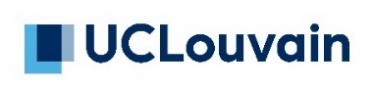 Université catholique de Louvain
ILV - DRT BAC1 2021-2022
LANGL1821
JL Delghust – M. Dupont – S. MulkersTest  18/12/2018NOM :PRÉNOM :NOMA :Signature :                                                                                  BLEUUniversité catholique de Louvain
ILV - DRT BAC1 2021-2022
LANGL1821
JL Delghust – M. Dupont – S. MulkersTest  18/12/2018NOM :PRÉNOM :NOMA :Signature :                                                                                  BLEU41. …………………………………………………42. …………………………………………………43. …………………………………………………44. …………………………………………………45. …………………………………………………46. …………………………………………………51. …………………………………………………47. …………………………………………………52. …………………………………………………48. …………………………………………………53. …………………………………………………49. …………………………………………………54. …………………………………………………50. …………………………………………………55. …………………………………………………56. …………………………………………………61. …………………………………………………57. …………………………………………………62. …………………………………………………58. …………………………………………………63. …………………………………………………59. …………………………………………………64. …………………………………………………60. …………………………………………………65. …………………………………………………Université catholique de Louvain
ILV - DRT BAC1 2021-2022
LANGL1821
JL Delghust – M. Dupont – S. MulkersTest  18/12/2018LISTENING BLEUItem 1dItem 2cItem 3cItem 4aItem 5bItem 6aItem 7dItem 8dItem 9bItem 10aItem 11dItem 12aItem 13bItem 14dItem 15bItem 16cItem 17dItem 18aItem 19bItem 20dItem 21aItem 22dItem 23dItem 24bItem 25aItem 26aItem 27bItem 28aItem 29dItem 30bItem 31cItem 32aItem 33dItem 34cItem 35aItem 36cItem 37dItem 38aItem 39bItem 40d